Latest Round-ups: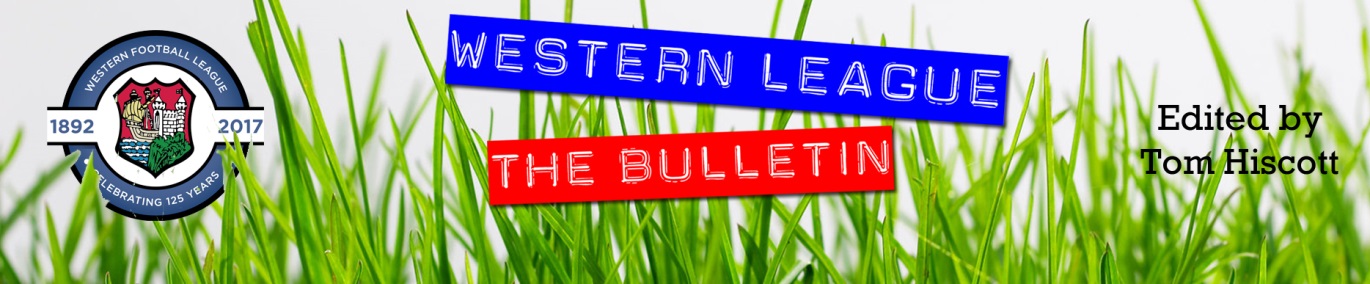 Midweek Action: In what was a busy midweek schedule, there was plenty of action for Western League sides, with both cup and league fixtures dishing up goals galore. Tuesday saw a trio of Les Phillips Cup ties, with Brislington claiming a 3-1 win to knock out one of the tournament favourites Bitton. A pair of outstanding finishes from Ash Kington in either half helped lead the home side to victory, with Bitton’s late attempted fightback falling short. There was also a 3-1 victory for Keynsham away at Hengrove thanks to a trio of second half strikes from Will Hailston, Jack Dancey and Jamie Noble, while Radstock required a 5-4 shootout victory to knock out Gillingham after their tie had finished 2-2 at the end of normal time. Penalties were also required in Wednesday’s Les Phillips offering, with Warminster keeper Sam Thompson pulling off a couple of saves to help his side knock out Lebeq after they had been held to a 1-1 draw at the end of 90 minutes.The standout midweek fixture saw second meet third in the Premier Division, with Exmouth beating Mousehole 3-0 to move within a point of top spot. The home side made a strong start, and took the lead after just 11 minutes when Ace High powered home a header. It was then over to Exmouth’s leading scorer to complete the victory, with Jordan Harris adding a goal in either half to wrap up the crucial three points. In what was a big night at the top of the division, Saltash United moved up into fifth spot after surviving with ten-men to beat fourth-placed Bridgwater 2-1 down in Cornwall. Having moved ahead after 25 minutes through Reece Thompson, the Ashes hard-work looked to have been undone when Callum Martindale was given a red card towards the end of the first half. The hosts managed to find extra resolve after the interval, and the ten-men managed to stretch their advantage when Sam Hughes popped up to score in the 66th minute. Bridgwater finally made the extra man pay when Jacob Spence headed home a Jake Llewellyn corner 15 minutes from time, but they were unable to find the equaliser with Spence’s goalbound effort in stoppage time pushed away by Ryan Rickard to preserve the win for Saltash.There was plenty of goals in the First Division clash on Wednesday, with Oldland Abbotonians coming from behind to beat Bristol Telephones 5-2. Having fallen behind in the opening stages, Oldland responded well and took a 2-1 lead to the break thanks to goals from Jack Mills and Jacob Reader. The away side managed to equalise on the hour mark after beating the offside trap, but Oldland managed to forge back ahead soon after thanks to a header from close range by Mitch Dann. Rather than enduring a nervous finish, the home side continued to push forward in the closing stages, and added to their advantage thanks to goals in the final ten minutes from Cash Vinall and Owen McCallum. 24 hours earlier, Longwell Green beat the bottom-side Devizes by the same scoreline, with Zac Cheetham, Rob Belcher, Liam Oswin, Ben Mitchell and Kyle Parsons all getting their names on the scoresheet thanks to the big win at Nursteed Road. A late blitz from Portishead saw them come from behind to beat Bishops Lydeard 3-1, with the visitors having led for much of the contest following a sweet strike from George Sinnott. Then, with 15 minutes left on the clock, Calum Townsend equalised from the spot for Portishead, and from there they didn’t look back, with Townsend scoring again soon after to turn the game on its head before youngster Billy Pring sealed the victory in the final few moments. In the game at Lakeview, Wincanton stretched their unbeaten run in all competitions to 20 matches after goals from Connor Williams and Louis Irwin helped them to secure a 2-1 win over Bishop Sutton.Premier Division: Shepton Mallet followed up their derby day victory last weekend with an impressive 5-1 win over Ilfracombe Town. Jacob Sloggett was the star performer for the hosts during the first half, opening the scoring after five minutes with a bullet header, before then providing assists for Joe Morgan and Aaron Seviour as the hosts powered into a three-goal lead. A penalty from Nick Hewlett then stretched the lead further, with Seviour adding a late fifth after the visitors had struck a consolation. Saltash United gained revenge over Keynsham, securing a 3-0 victory at the Crown Fields. Since losing to the K’s a fortnight ago, Saltash had claimed a couple of hard-fought wins, with their latest three points helping establish their spot in the top five. An excellent finish to the first half saw Reece Thompson and Sam Hughes score in the space of five minutes, with Callum Martindale wrapping up the victory from the spot on the hour mark. There was also a 3-0 triumph for Cadbury Heath at home to Buckland Athletic, with Matt Huxley scoring in either half for the Gloucestershire outfit. The Heath are becoming a really tough side to beat on their home patch, and that continued on Saturday afternoon, with Huxley’s brace putting them in control of the contest, before Harry Goldspink adding a third in the closing stages. Mousehole are now just three points off top spot after easing to an 8-1 thumping of bottom-side Bridport. Callam McOnie and Mark Goldsworthy both struck hat-tricks for the Cornish side, with Louis Price and Hayden Turner also getting their names on the scoresheet. There was late drama elsewhere in the county of Cornwall, with Wellington’s late salvo helping them grab a 2-2 draw away at Millbrook. With the hosts seemingly home and dry following goals from Sean Thompson and Ryan Knight, Wellington gave themselves a flicker of hope when Jordan Casey cut the deficit five minutes from time. The visitors then completed their late comeback with the final kick of the game, when Jake Quick slotted the ball home. 2-2 was also the score at Street, where the hosts grabbed a stoppage time equaliser to deny Ashton & Backwell at the death. Having gone in front through Fin Skiverton, the Cobblers were given another boost when the visitors were reduced to ten men. Incredibly, Ashton managed to score twice during the second half to go 2-1 up, but then with Street pushing for an equaliser they managed to restore parity when Elliot Hegarty found the back of the net. The points were also shared in the highly-anticipated clash between Bridgwater and Helston, with the game at Fairfax Park ending goalless (pictured above right, courtesy of John Pool).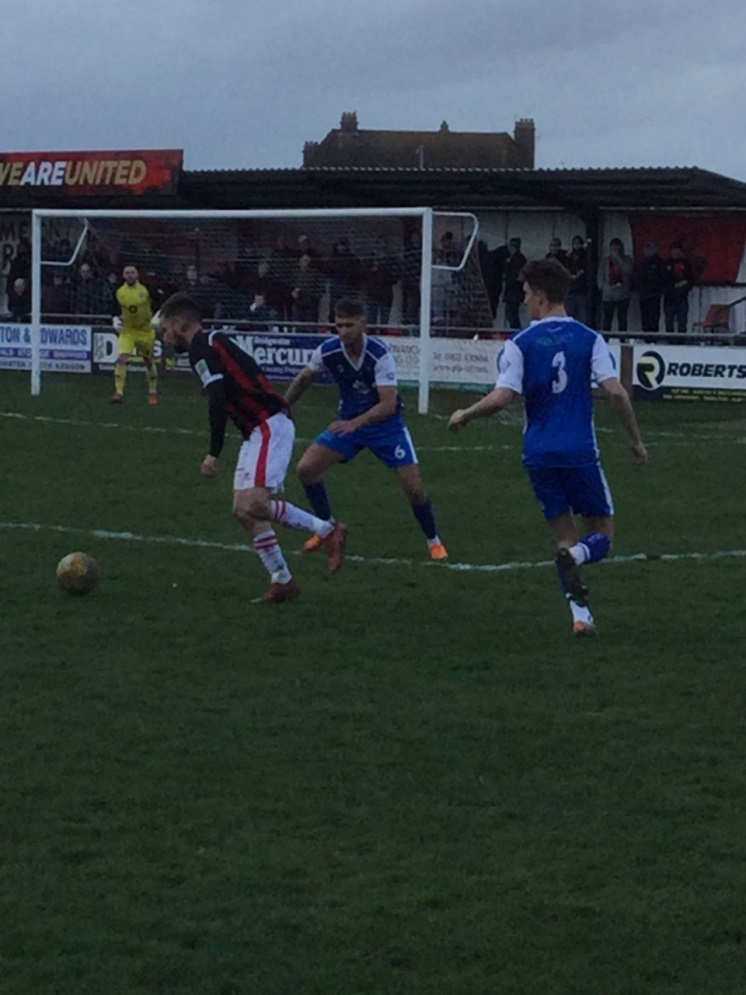 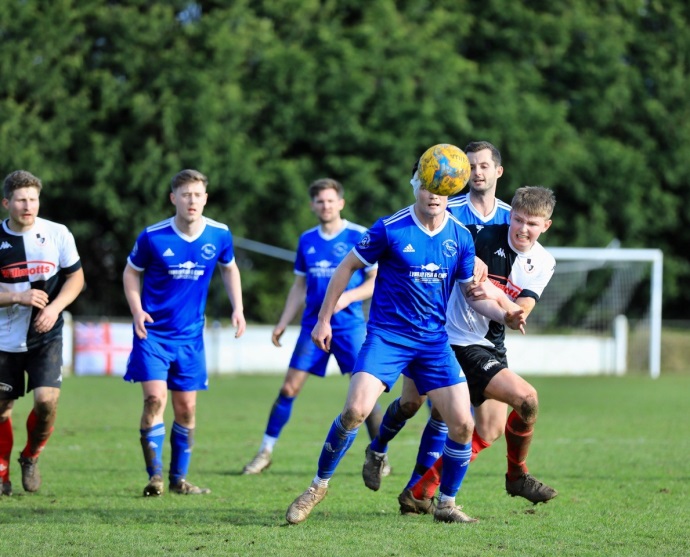 First Division: A spirited fightback from Welton Rovers help them keep pace in the title race, coming from 2-0 down to prevail by three goals to two away at Devizes Town. A first half brace from Sam Hughes helped Devizes build a surprise two-goal lead at the interval, with Welton cutting into the deficit five minutes into the second half through Courtney Charles. Charles then struck again 15 minutes from time to draw the Green Army level, with Toby Cole heading home a dramatic winner to complete the turnaround. Sherborne Town have now won league games on the spin after beating Portishead 5-0 at Raleigh Grove. The contest was pretty much over by half-time, with Josh Williams and George Mapletoft making it 2-0, before Declan Cornish produced an excellent chipped finish to make it 3-0 after just 35 minutes. Aaron’s White long-ranger extended the lead to four, before the Zebras benefited from a late own-goal to complete the rout. Warminster Town relied on a late charge to remain in second spot, finally breaking down a gallant Bristol Telephones side at Weymouth Street. Following 70 goalless minutes, the hosts finally broke the deadlock when Lewis Graham fired home, with Seth Wain and Ian Jeffery then adding further goals in injury time to help Warminster return to winning ways. Wincanton’s long-running unbeaten run shows no signs of letting up, with a brace from Matt Garner, and another goal from Connor Williams handing them a 3-0 victory away at Longwell Green Sports. The comeback of the day belonged to Lebeq United, with the home side coming from two-down to beat Tytherington 3-2. The Rocks had been in decent form over the past couple of weeks, and they put themselves in position to grab another win when Ryan Sharpe and Max Wilding put them two goals to the good. Lebeq had other ideas however, and they forged an excellent fightback, led by Jennison Williams, with his double and a further goal from Elan Plummer handing them maximum points. Another player to score a crucial brace was Luke Bryan, with the league’s leading scorer notching two goals in the opening 25 minutes to help lead Odd Down to a 2-1 win over Bishop Sutton in Bath. Oldland Abbotonians finished with just nine-men, but survived to claim a 0-0 draw away at Boco, while Pete Sheppard struck in either half as Hengrove defeated Bishops Lydeard 3-0 at the AVB Stadium. 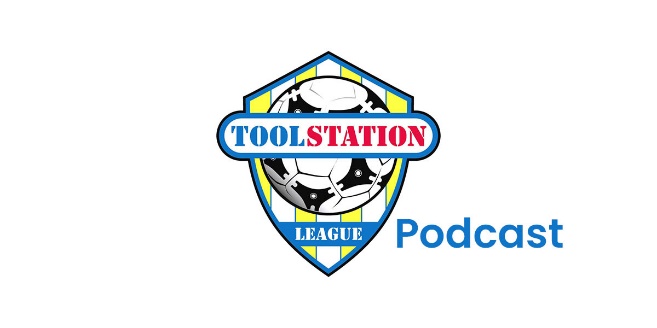 Recent ResultsTuesday 8th March 2022Les Phillips CupBrislington			3-1		Bitton					Hengrove Athletic		1-3		Keynsham Town			Radstock Town		2-2 (5-4 pens)	Gillingham Town			First DivisionBishop Sutton			1-2		Wincanton Town				52Devizes Town			2-5		Longwell Green Sports			65Portishead Town		3-1		Bishops Lydeard			Wednesday 9th March 2022       Les Phillips CupWarminster Town		1-1 (5-3 pens)	Lebeq United				Premier DivisionExmouth Town		3-0		Mousehole					183Saltash United			2-1		Bridgwater United				86First DivisionOldland Abbotonians		5-2		Bristol Telephones				40Saturday 12th March 2022Premier DivisionBridgwater United		0-0		Helston AthleticCadbury Heath		3-0		Buckland Athletic				35Keynsham Town		0-3		Saltash United					150Millbrook			2-2		WellingtonMousehole			8-1		Bridport					103Shepton Mallet		5-1		Ilfracombe Town				174Street				2-2		Ashton & Backwell UnitedFirst DivisionAEK Boco			0-0		Oldland Abbotonians				262Devizes Town			2-3		Welton Rovers					102Hengrove Athletic		3-0		Bishops Lydeard				57Lebeq United			3-2		Tytherington RocksLongwell Green Sports	0-3		Wincanton Town				143Odd Down			2-1		Bishop SuttonSherborne Town		5-0		Portishead Town				105Warminster Town		3-0		Bristol TelephonesUpcoming FixturesTuesday 15th March 2022Les Phillips CupAlmondsbury			vs		Warminster Town			19:30KOBridgwater United		vs		Radstock Town			19:45KOKeynsham Town		vs		Tytherington Rocks			19:45KOTavistock			vs		Helston Athletic			19:45KOPremier DivisionWellington			vs		Ilfracombe Town			19:45KOFirst DivisionWelton Rovers			vs		Bristol Telephones			19:30KOWednesday 16th March 2022       Les Phillips CupCadbury Heath		vs		Brislington				19:30KOClevedon Town		vs		Ashton & Backwell United		19:30KOFirst DivisionBishops Lydeard		vs		AEK Boco				19:30KOLebeq United			vs		Wells City				19:30KOSaturday 19th March 2022 (3pm kick-off unless noted)Les Phillips CupShepton Mallet		vs		Wincanton TownPremier DivisionBitton				vs		Clevedon TownBuckland Athletic		vs		MouseholeExmouth Town		vs		StreetHelston Athletic		vs		BrislingtonIlfracombe Town		vs		Cadbury HeathMillbrook			vs		Keynsham TownSaltash United			vs		WellingtonFirst DivisionBishop Sutton			vs		Bristol TelephonesBishops Lydeard		vs		Odd DownGillingham Town		vs		AlmondsburyOldland Abbotonians		vs		CheddarPortishead Town		vs		AEK BocoSherborne Town		vs		Warminster TownTytherington Rocks		vs		Devizes TownLeading Goalscorers (Stats courtesy of FA Fulltime Website)League TablesPREMIER DIVISIONPlayedWonDrawnLostGDPoints1Tavistock28186443602Exmouth Town28185546593Mousehole27183638574Bridgwater United301641027525Saltash United28155830506Shepton Mallet30138933477Helston Athletic27129618458Bitton28136910459Clevedon Town2911117144410Keynsham Town301281064411Ilfracombe Town281351064412Millbrook281099103913Buckland Athletic281161183914Wellington287813-182915Brislington278415-392816Cadbury Heath308319-312717Street276417-252218Ashton & Backwell United285518-322019Bridport311129-1444FIRST DIVISIONPlayedWonDrawnLostGDPoints1Sherborne Town33246372782Warminster Town31215539683Welton Rovers30206436664Wincanton Town30195649625Radstock Town3116787556Odd Down32147118497Lebeq United32129115458Oldland Abbotonians29143123459Wells City3111101084310AEK Boco3011910-24211Tytherington Rocks3311913-104212Cheddar301181124113Hengrove Athletic3311814-104114Bishop Sutton3411716-24015Longwell Green Sports3410915-133916Portishead Town3212416-537*17Gillingham Town339915-133618Almondsbury2910217-223219Bristol Telephones327421-442520Bishops Lydeard315620-342121Devizes Town324325-7412*